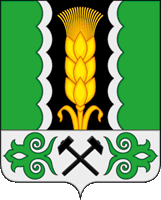 Российская ФедерацияРеспублика ХакасияАлтайский районАдминистрация Краснопольского сельсоветаПОСТАНОВЛЕНИЕ05.03.2018                                       с. Краснополье                                               № 15О  мерах  по  защите  населения  и территории  муниципального образования Краснопольский сельсовет от  чрезвычайных ситуаций, связанных с пожарами ввесеннее - летний  период 2018 года   В соответствии со статьями 19, 21, 30 Федерального закона от 21.12.1994№69-ФЗ «О пожарной безопасности», статьей 11 Федерального закона от21.12.1994 № 68-ФЗ «О защите населения и территорий от чрезвычайных ситуацийприродного и техногенного характера», руководствуясь статьями 41, 47 Уставамуниципального образования Краснопольский сельсовет, администрация Краснопольского сельсовета ПОСТАНОВЛЯЕТ:Установить в границах поселения в период с 1 апреля по 31 мая 2018 года особый противопожарный режим;    1.1.На подведомственной территории организовать своевременное реагирование патрульных и патрульно-маневренных групп на все возникающие природные пожары.  1.2. Повторно довести до Старост поселения «Алгоритм действий главы сельсовета и старосты при возникновении аварий, угрозе или возникновении чрезвычайной ситуации».1.3. Усилить контроль за обеспечением пожарной безопасности в весеннее-летнийпериод, организовать реализацию первичных мер пожарной безопасности вграницах населенных пунктов поселений.1.4. По мере необходимости восстановить вокруг населенных пунктов,расположенных в непосредственной близости к лесным массивам и в степной зоне,минерализованные противопожарные полосы или пожароустойчивые зоны.1.5. Содержать в исправном состоянии дороги обеспечивающие проездыпожарной автотехники к лесным массивам, водоемам, зданиям и сооружениямсоциального и сельскохозяйственного назначения. Естественные и искусственныеводоемы обеспечить площадками (пирсами) с твердым покрытием для установкипожарных автомобилей и мотопомп, поддерживать в постоянной готовностипротивопожарное водоснабжение и приспособленные для этих целей водозаборныеустройства.          1.6. Привести в готовность все ведомственные и добровольныепротивопожарные формирования, а также приспособленную технику для целейпожаротушения. Установить устойчивую связь с добровольными пожарными внаселенных пунктах, где нет подразделений пожарной охраны с техникой.Уточнить списки таких добровольных пожарных и представить вадминистрацию Алтайского района до 1 апреля 2018 года.1.7. Провести разъяснительную работу с населением по предупреждениюпожаров путем проведения собраний и сходов граждан, изготовления ираспространения памяток о мерах пожарной безопасности, оформления уголковпожарной безопасности с наглядной агитацией в местах массового пребываниялюдей. 1.8. Совместно с руководителями предприятий определить порядокпривлечения сил и средств для тушения пожаров, в том числе на договорныхотношениях.1.9. Создать резерв горюче-смазочных материалов для бесперебойной работытехники задействованной на тушении пожаров.1.10. Организовать совместно с общественностью, работниками лесногохозяйства, сотрудниками Государственной противопожарной службы, полициейобщественной безопасности контроль за соблюдением мер пожарной безопасностина территории населенных пунктов, а также лесных и степных массивах.1.11. В период высокой пожарной опасности обеспечить дежурстводолжностных лиц и контроль за складывающейся обстановкой, организациейпервоначальных действий по ликвидации возможных лесных и степных пожаров инезамедлительное информирование ЕДДС Алтайского района.     2. Рекомендовать руководителям сельскохозяйственных акционерныхобществ и крестьянско-фермерских хозяйств:2.1. Подготовить средства пожаротушения.2.2. Провести проверку состояния противопожарного водоснабжения(пожарных гидрантов, водоемов и т.п.), обратить внимание на состояниеподъездных путей к ним, обеспечить соответствующее их обозначение.2.3. Провести целевой противопожарный инструктаж для рабочих иинженерно-технических работников о соблюдении мер пожарной безопасности втехнологическом процессе производства в весенне-летний период.2.4. Предоставлять приспособленную для целей пожаротушения технику попервому требованию руководителя тушения пожара либо диспетчера службыпожаротушения 01 или диспетчера ЕДДС Алтайского района 8(39041)2-16-41.2.5. Создать резерв горюче-смазочных материалов для бесперебойной работытехники задействованной на тушении пожаров.2.6. Провести очистку закрепленной территории от мусора и сухой травы.2.7. Провести опашку по периметру зданий и сооружений, находящихся влесных массивах и степной зоне.2.8. Разработать и довести до сведения заинтересованных лиц системуоповещения о пожарах на отдаленных объектах сельскохозяйственного назначения.3. Контроль за исполнением настоящего постановления оставляю за собой.Глава Краснопольского сельсовета                                                  О.Е.Султреков